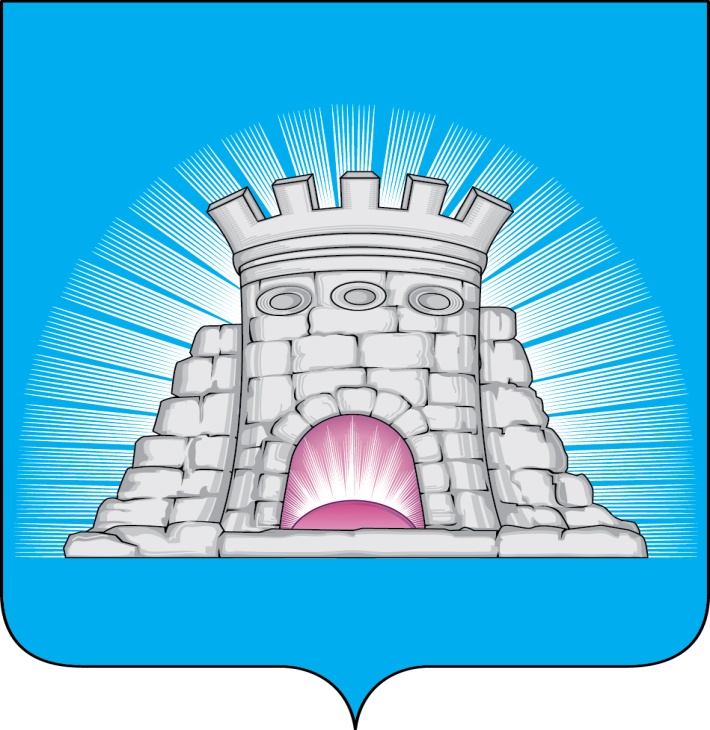                           П О С Т А Н О В Л Е Н И Е22.05.2023  №  727/5г. ЗарайскО внесении изменений в муниципальную программу городского округа Зарайск Московской области «Развитие  инженерной  инфраструктуры, энергоэффективности и отрасли обращения с отходами», утвержденную постановлением главы городского округа Зарайск Московской области от 14.12.2022 № 2245/12В соответствии с решением Совета депутатов городского округа Зарайск Московской области от 30.03.2023 № 10/1 «О внесении изменений в решение Совета депутатов городского округа Зарайск Московской области от 15.12.2022 № 6/1 «О бюджете городского округа Зарайск Московской области на 2023 год и плановый период 2024 и 2025 годов», Порядком разработки, реализации и оценки эффективности муниципальных программ городского округа Зарайск Московской области, утвержденным постановлением главы городского округа Зарайск Московской области  от 07.11.2022 № 1991/11,П О С Т А Н О В Л Я Ю:	1. Внести в муниципальную программу городского округа Зарайск Московской области «Развитие инженерной инфраструктуры, энергоэффективности и отрасли обращения с отходами» на 2023-2027 годы, утвержденную постановлением главы городского округа Зарайск Московской области от 14.12.2022 № 2245/12 (далее – Программа), следующие изменения:– Раздел 1. «Паспорт муниципальной программы городского округа Зарайск Московской области «Развитие инженерной инфраструктуры, энергоэффективности и отрасли обращения с отходами» на 2023-2027 годы изложить в новой редакции (прилагается);– Раздел 5. «Методика определения результатов выполнения мероприятий муниципальной программы городского округа Зарайск Московской области «Развитие инженерной инфраструктуры, энергоэффективности и отрасли обращения с отходами» на 2023-2027 годы изложить в новой редакции (прилагается);													011156– Раздел 9. «Подпрограмма 3. «Объекты теплоснабжения, инженерные коммуникации» изложить в новой редакции (прилагается);– Раздел 10. «Подпрограмма 5. «Энергосбережение и повышение энергетической эффективности» изложить в новой редакции (прилагается).	2. Службе по взаимодействию со СМИ администрации городского округа Зарайск Московской области разместить настоящее постановление  на официальном сайте администрации городского округа Зарайск Московской области в  информационно-телекоммуникационной сети «Интернет» (https://zarrayon.ru/).Глава городского округа Зарайск В.А. ПетрущенкоВерноНачальник службы делопроизводства			 Л.Б. Ивлева     22.05.2023Разослано: в дело,  ФУ, ОЭ и И, Мешкову А.Н., Простоквашину А.А., отдел ЖКХ,  отдел КСДХ и Т, КСП, СВ со СМИ, прокуратура.                                Т.А. Мирохина8 496 66 2-44-64